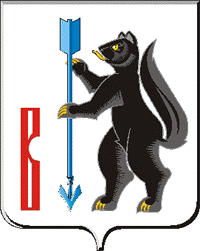 АДМИНИСТРАЦИЯГОРОДСКОГО ОКРУГА ВЕРХОТУРСКИЙП О С Т А Н О В Л Е Н И Еот 05.02.2020г. № 68г. ВерхотурьеОб изменении типа муниципального учреждения «Управление образования Администрации городского округа Верхотурский» В целях реализации Федерального закона от 08.05.2010 N 83-ФЗ "О внесении изменений в отдельные законодательные акты Российской Федерации в связи с совершенствованием правового положения государственных (муниципальных) учреждений", в соответствии с Федеральным законом от 12.01.1996 N 7-ФЗ "О некоммерческих организациях", Бюджетным кодексом Российской Федерации, Трудовым кодексом Российской Федерации, Федеральным законом от 06.10.2003 N 131-ФЗ "Об общих принципах организации местного самоуправления в Российской Федерации, руководствуясь Уставом городского округа Верхотурский,ПОСТАНОВЛЯЮ:1.Изменить тип муниципального учреждения "Управление образования Администрации городского округа Верхотурский" на муниципальное казенное учреждение «Управление образования городского округа Верхотурский».2.Установить, что основные цели деятельности, штатная численность и имущество, закрепленное на праве оперативного управления, при изменении типа муниципального учреждения сохраняются.3.Функции и полномочия учредителя Муниципального казенного учреждения "Управление образования городского округа Верхотурский" осуществляет Администрация городского округа Верхотурский.4.Основной деятельностью Муниципального казенного учреждения "Управление образования городского округа Верхотурский" является деятельность, непосредственно направленная на достижение целей, ради которых оно создано. Исчерпывающий перечень видов деятельности, которые Муниципальное казенное учреждение "Управление образования городского округа Верхотурский" может осуществлять в соответствии с целями его создания, определяется учредительными документами Муниципального казенного учреждения "Управление образования городского округа Верхотурский".5.Утвердить Устав Муниципального казенного учреждения "Управление образования городского округа Верхотурский" (прилагается).6.Утвердить перечень мероприятий по изменению типа существующего муниципального учреждения в целях создания муниципального казенного учреждения «Управление образования городского округа Верхотурский» (прилагается).7.И.о. начальника Управления образования Администрации городского округа Верхотурский Мамонцевой Т.В.:1) обеспечить государственную регистрацию изменений типа учреждения и Устава Муниципального казенного учреждения «Управление образования городского округа Верхотурский» в уполномоченном государственном органе для внесения сведений в Единый государственный реестр юридических лиц;2) в трехдневный срок после окончания процедуры государственной регистрации предоставить в комитет по управлению муниципальным имуществом Администрации городского округа Верхотурский документ о государственной регистрации изменений типа учреждения.8.Опубликовать настоящее постановление в информационном бюллетене «Верхотурская неделя» разместить на официальном сайте городского округа Верхотурский.9.Настоящее постановление вступает в силу со дня его подписания.10.Контроль исполнения настоящего постановления оставляю за собойГлава городского округа Верхотурский                                                    А.Г. ЛихановУтвержденпостановлением Администрациигородского округа Верхотурскийот 05.02.2020г. № 68«Об изменении типа муниципального учреждения«Управление Образования Администрациигородского округа Верхотурский» Переченьмероприятий по созданию муниципального казенного учреждения «Управления образования городского округа Верхотурский»путем изменения типа существующего муниципального учрежденияНаименование мероприятияСроквыполненияОтветственныйисполнитель1. Предоставление документов а регистрирующий орган для государственной регистрации изменений типа учреждения и в уставв соответствии с действующим законодательствомМамонцева Т.В.2.Письменное уведомление Министерства образования и молодежной политики  Свердловской области о регистрации изменений типа учрежденияв течение 3 дней с момента регистрации в регистрирующем органеМамонцева  Т.В.3. Внесение изменений в бланки учреждения (письма, приказы, общие бланки)в течение 3 дней с момента регистрации в регистрирующем органеКинареева К.О.4. Внесение необходимых записей в трудовые книжки работниковв соответствии с действующим законодательствомРуденко Т.А.5. Внесение изменений в приказ Управления  образования Администрации городского округа Верхотурский "Об утверждении Перечня подведомственных получателей бюджетных средств"в течение 10 дней с момента получения информации о регистрации Кинареева К.О.6.Письменное уведомление контрагентов (кредиторов, дебиторов, иных партнеров) об изменении типа учрежденияв течение 10 дней с момента регистрации Кинареева К.О.7. Внесение изменений в документы участника бюджетного процесса, зарегистрированного на электронных торговых площадкахв течение 10 дней с момента регистрации Ворошилова С.А.8. Предоставление в Финансовое  Администрации городского округа Верхотурский документов для внесения изменений в лицевой счет для учета операций по исполнению бюджета городского округа Верхотурскийв течение 10 дней с момента регистрации Ворошилова С.А.9. Изготовление печатей и штампов учрежденияв течение 1 месяца с момента регистрации Рачкован А.Н.